КРАТКИЙ ОБЗОР ВТОРИЧНОГО РЫНКА ЖИЛОЙ НЕДВИЖИМОСТИ Г. СУРГУТА ЗА НОЯБРЬ 2018 Г. 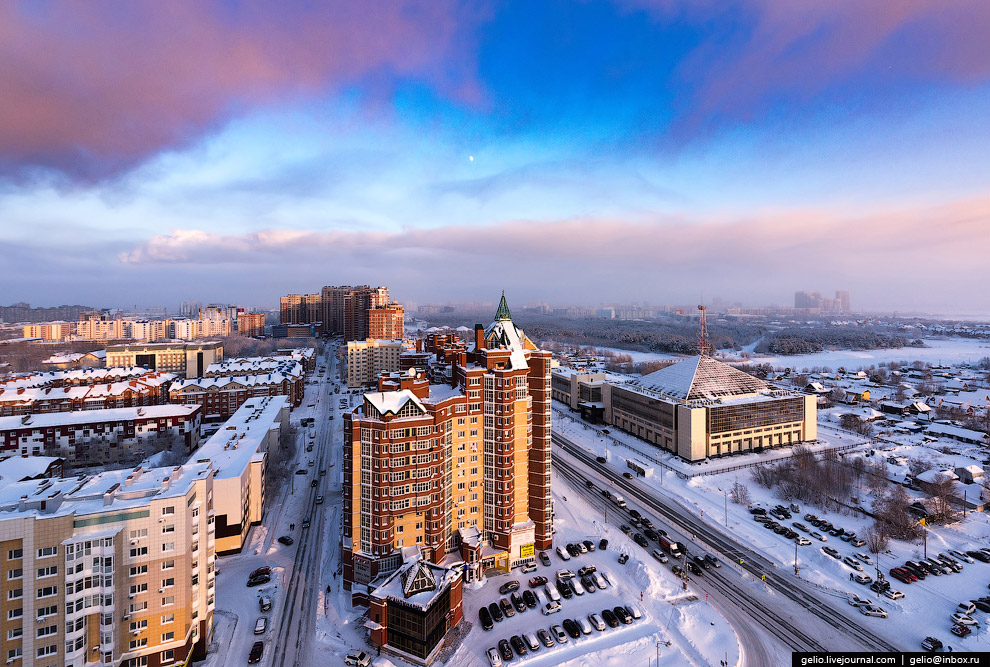 ОСНОВНЫЕ ВЫВОДЫВ ноябре 2018 г. предложение вторичного рынка жилой недвижимости составило 3 824 квартир (-9,6% к предыдущему месяцу);Лидирующие позиции по предложению среди районов занимают Северный жилой и Центральный районы – 33,3% и 28,9% соответственно; Удельная цена предложения в ноябре 2018 г. на вторичном рынке жилой недвижимости города Сургута составила 75 010 руб./кв. м. Тенденция роста стоимости квадратного метра наблюдается на протяжении года;Удельная цена однокомнатных квартир по-прежнему самая высокая на рынке, в ноябре 2018 года стоимость составила 80 979 руб./кв. м. (+1,8% к предыдущему периоду);Средняя площадь проданных квартир на вторичном рынке сократилась до 51,1 кв. м. за счет увеличения объема (+11,1 п.п.) продаж однокомнатных квартир.Анализ предложения на вторичном рынке г. Сургута за ноябрь 2018 г.За ноябрь 2018 г. предложение вторичного рынка жилой недвижимости в Сургуте сократилось на 9,6% по сравнению с прошлым месяцем и составило 3 824 квартиры (исключая квартиры за чертой города и другие типы: пансионаты, общежития, коммунальные квартиры, а также малоэтажное строительство). Структура предложения остается прежней: 36,7% составляет доля двухкомнатных квартир, 29,2% - однокомнатные квартиры, трёхкомнатные – 24,4% и многокомнатные квартиры 9,7%. Рис. 1.1. Структура предложения по количеству комнатВ ноябре 2018 г. доля предложения в Северном жилом районе города составила 33,3%, за ним следует Центральный район (28,9%), Восточный (22,5%). Наименьшее количество объектов предложено в Северном промышленном районе, всего 0,6%. Рис. 1.2. Структура предложения по районамАнализ ценовой ситуации на вторичном рынке г. Сургута за ноябрь 2018 г.Удельная цена предложения на вторичном рынке жилой недвижимости в октябре составила 75 010 руб./кв. м, что на 822 руб. (1,11%) больше, чем в предыдущем месяце. Положительная динамика роста цены квадратно метра сохраняется на протяжении года. По сравнению с аналогичным периодом прошлого года цена за квадратный метр выросла на 4 370 руб. или 6,19%. Рис. 2.1. Динамика удельной цены предложения на вторичном рынке жилой недвижимостиНезначительное снижение по отношению к предыдущему месяцу показала удельная цена многокомнатных квартир, так в ноябре она составила 66 809 руб./кв. м. Однокомнатные квартиры по-прежнему остаются самыми дорогими, стоимость одного квадратного метра таких квартир составила 80 979 руб./кв. м. (↑1,8%). Стоимость двухкомнатной и трехкомнатной квартиры за единицу площади составила 77 086 руб./кв. м (↑1,9%) и 73 454 руб./кв. м (↑1%) соответственно. Рис. 2.2. Удельная цена предложения по количеству комнатУдельная цена в Центральной части города в ноябре 2018 г. составила 79 571 руб. кв. м. в Северо-Восточной – 75 020 руб. кв. м. По-прежнему стоимость квадратного метра вторичного жилья в Северном промышленном районе остается самой низкой – 58 472 кв./кв. м.                                         Рис. 3.3. Удельная цена предложения по районамАнализ продаж на вторичном рынке г. Сургута за ноябрь 2018 г.В ноябре 2018 года наблюдается рост продаж однокомнатных квартир (+11,1 п.п. по сравнению с прошлым периодом). В связи с этим, средняя площадь проданных за анализируемый месяц квартир на вторичном рынке сократилась до уровня 51,1 кв. м.Доля однокомнатных квартир в продажах составляет 45,6%. Доля двухкомнатных квартир упала до 40% (-4,9 п.п.). Доля продаж многокомнатных квартир на вторичном рынке составила 2,1%.Рис. 4.1. Структура продаж по количеству комнатПриложение 1. Числовая пространственно-параметрическая модель вторичного рынка г. Сургута за ноябрь 2018 г.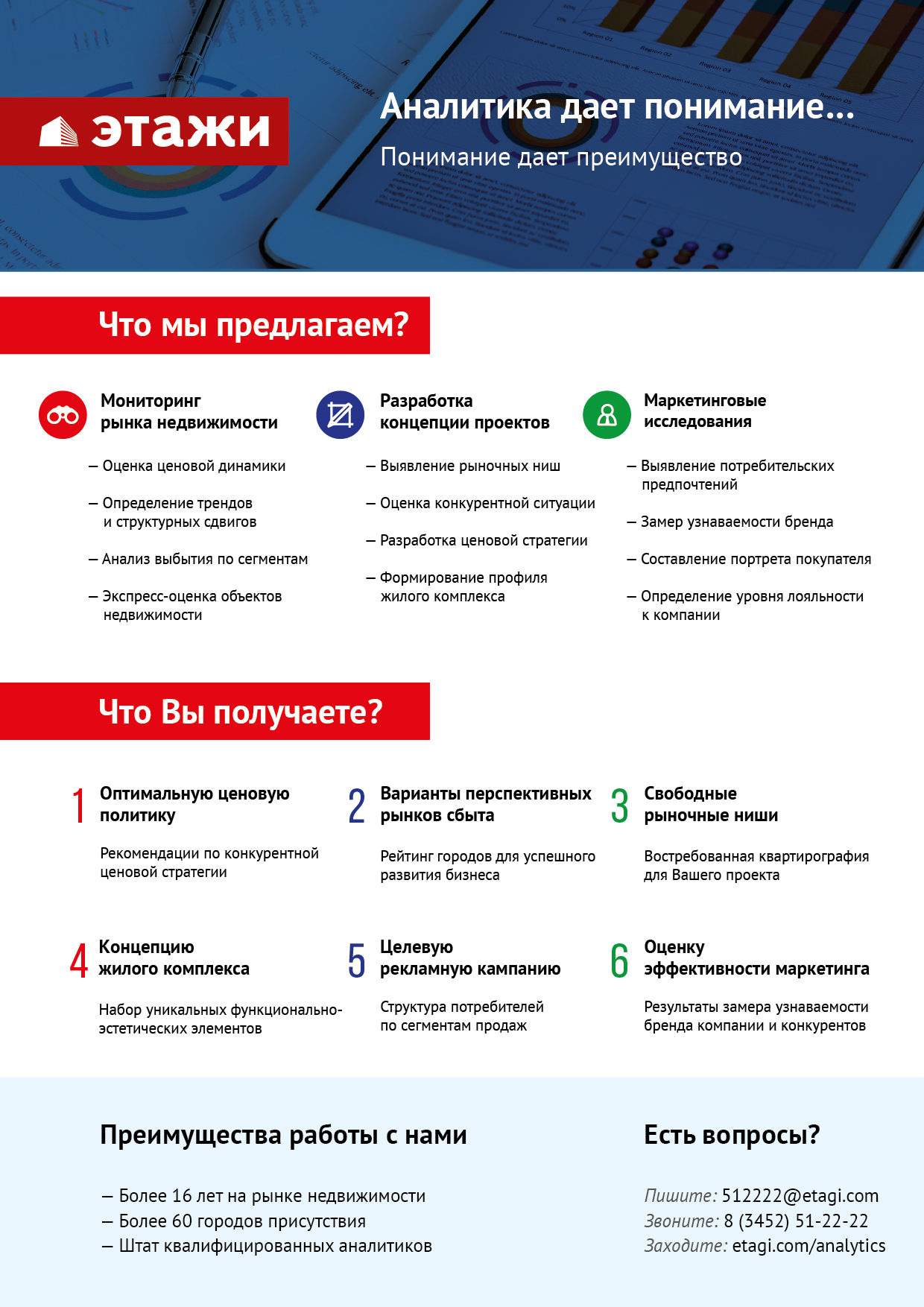 Номер столбцаПоказатель1Объем выборки, шт.2Средняя цена, тыс. руб.3СКО, тыс. руб.4Погрешность, тыс. руб.5Погрешность, %6Минимум, тыс. руб.7Максимум, тыс. руб.8Медиана, тыс. руб.9Средняя площадь, кв. м10СКО, кв. м11Погрешность, кв. м12Погрешность, %13Минимум, кв. м14Максимум, кв. м15Медиана, кв. м16Удельная цена, руб./кв. м17СКО, руб./кв. м18Погрешность, руб./кв. м19Погрешность, %20Минимум, руб./кв. м21Максимум, руб./кв. мКол-во комн.Тип домостроения123456789101112131415161718192021ВсеВсе382446917231998868646561,38115000018500000430000062,5525,450,821,3223,00202,0058,507501022748930,1225556152460ВсеКирпичное665571496526200482033553,56176000017350000500000072,7130,922,403,3024,00200,3065,9078601197311790,2332308152460ВсеМонолитное421599179625303112469334,12152000018500000550000072,2629,112,843,9323,50202,0065,0082925278293190,3838750142442ВсеПанельное262842041541405516548451,3115000015000000405000058,1821,300,831,4323,00190,0055,0072266225771150,1625556132780ВсеБлочное110517848226739035122279,89190000014500000447150068,4334,766,669,7326,60198,0055,7075680214404940,65286141131541-комн.Все11183172421767364459201,4511500006500000316000039,189,030,541,3823,0087,6040,3080979319633050,38255561327801-комн.Кирпичное14433346187573051266583,817600005250000330000040,077,121,192,9724,0063,6038,8083217197311790,22400001134831-комн.Монолитное14440262649886481653504,1115200006500000390000046,869,951,663,5523,5087,6046,0585920278293190,37387501236261-комн.Панельное7892980532591916421721,4111500005100000300000037,528,450,601,6023,0078,0038,9079436225771150,15255561327801-комн.Блочное4132965857317192313907,0219800005100000320000040,897,742,455,9826,6052,4042,0080630214404940,61575581096552-комн.Все140244864811343020717621,6160000016000000420000058,2012,700,681,1730,30186,7056,1077086230611610,21307101361392-комн.Кирпичное228534375919952952648654,96176000016000000485000064,7917,792,363,6433,70186,7060,7582475197311790,22323081361392-комн.Монолитное162577898115427282431684,21285000012000000565000068,4613,012,053,0044,00113,6066,0084417278293190,38560221346802-комн.Панельное9824064258764045487881,216000008500000409000054,879,220,591,0730,30112,0054,1074068225771150,16307101194972-комн.Блочное304812433132553549229110,219000007750000465000061,6913,735,108,2639,8091,4059,0578006214404940,6339501940673-комн.Все932595765220448421340342,25190000017350000530000081,1119,511,281,5850,10175,8073,9073454187661370,19286141524603-комн.Кирпичное220676837324673983334634,93206000017350000605000086,2122,713,073,5651,90175,8081,9078509197311790,23393131524603-комн.Монолитное97838422721638754416995,274700000147000008000000104,0617,703,613,4760,60153,00107,3080568278293190,4562871424423-комн.Панельное587522746212473991030591,97300000014000000500000075,0714,371,191,5850,10149,6071,3069637225771150,17447861165803-комн.Блочное286489286244651594166414,5190000012000000630000088,1020,037,718,7553,00140,6086,0073661214404940,6728614113154Много-комн.Все372685968824981752593983,783200000185000006000000102,6825,862,692,6258,00202,0090,1566809153591570,2438095138324Много-комн.Кирпичное73839517829421406934698,263200000170000007800000121,1229,787,025,7958,60200,30119,3069311197311790,2638095138324Много-комн.Панельное270606391515898261938673,2360000015000000560000093,8316,532,022,1558,00190,0088,2064630225771150,1846188109827